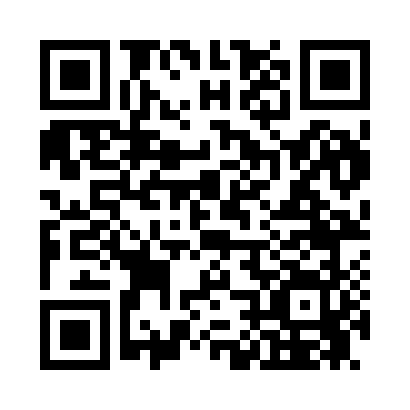 Prayer times for Coverly, Virginia, USAWed 1 May 2024 - Fri 31 May 2024High Latitude Method: Angle Based RulePrayer Calculation Method: Islamic Society of North AmericaAsar Calculation Method: ShafiPrayer times provided by https://www.salahtimes.comDateDayFajrSunriseDhuhrAsrMaghribIsha1Wed4:566:161:094:568:029:222Thu4:556:151:084:568:039:233Fri4:536:141:084:568:049:244Sat4:526:131:084:568:059:255Sun4:506:111:084:578:059:276Mon4:496:101:084:578:069:287Tue4:486:091:084:578:079:298Wed4:466:081:084:578:089:309Thu4:456:071:084:578:099:3110Fri4:446:061:084:588:109:3311Sat4:436:061:084:588:119:3412Sun4:416:051:084:588:129:3513Mon4:406:041:084:588:129:3614Tue4:396:031:084:588:139:3715Wed4:386:021:084:588:149:3816Thu4:376:011:084:598:159:4017Fri4:366:001:084:598:169:4118Sat4:356:001:084:598:179:4219Sun4:345:591:084:598:179:4320Mon4:335:581:084:598:189:4421Tue4:325:581:085:008:199:4522Wed4:315:571:085:008:209:4623Thu4:305:561:085:008:219:4724Fri4:295:561:085:008:219:4825Sat4:285:551:095:008:229:4926Sun4:275:551:095:018:239:5027Mon4:275:541:095:018:249:5128Tue4:265:541:095:018:249:5229Wed4:255:531:095:018:259:5330Thu4:255:531:095:018:269:5431Fri4:245:521:095:028:269:55